KLASA: 363-01/19-01/03URBROJ: 2211/07-20-3Mihovljan, 23.9. 2020.Na temelju članka 72. Zakona o komunalnom gospodarstvu („Narodne novine“ broj 68/18 i 110/18)ičlanka 39. Statuta Općine Mihovljan („Službeni glasnik Krapinsko-zagorske županije“ br. 5/13 i 11/18), Općinsko vijeće Općine Mihovljan na svojoj 25. sjednici održanoj dana 23. rujna 2020. godine, donijelo jeIZVRŠENJE 
PROGRAMA ODRŽAVANJA OBJEKATA KOMUNALNE INFRASTRUKTURENA PODRUČJU OPĆINE MIHOVLJAN ZA RAZDOBLJE 01.01.-30.06.2020. GODINEČlanak 1.	Ovim Programom održavanja komunalne infrastrukture u 2020. godini na području Općine Mihovljan u skladu s predvidivim sredstvima i izvorima financiranja, određuju radovi na održavanju objekata i uređaja komunalne infrastrukture koji se razumijevaju obavljanjem komunalnih djelatnosti:održavanja nerazvrstanih cesta i javno prometnih površinaodržavanja javnih zelenih površinaodržavanja grobljaodržavanje javne rasvjeteČlanak2.	Ovim se Programom utvrđuje opis i opseg poslova održavanja s procjenom pojedinih troškova, po djelatnostima, te iskaz financijskih sredstava potrebnih za ostvarivanje Programa s naznakom izvora financiranja.	Program održavanja komunalne infrastrukture u 2020. godini izrađen je u skladu s predvidivim sredstvima i izvornima financiranja utvrđenih Proračunom Općine Mihovljan za 2020. godinu.Članak 4.	Sredstva iz članka 3. ovog Programa utrošit će se za sljedeće namjene: 1. ODRŽAVANJE NERAZVRSTANIH CESTA I JAVNO PROMETNIH POVRŠINA	Pod održavanjem nerazvrstanih cesta podrazumijeva se skup mjera i radnji koje se obavljaju tijekom cijele godine na nerazvrstanim cestama, uključujući i svu opremu, uređaje i instalacije, sa svrhom održavanja prohodnosti i tehničke ispravnosti cesta i prometne sigurnosti na njima (redovito održavanje), kao i mjestimičnog poboljšanja elemenata ceste, osiguravanja sigurnosti i trajnosti ceste i cestovnih objekata i povećanja sigurnosti prometa (izvanredno održavanje), a u skladu s propisima kojima je uređeno održavanje ceste.	Dionice nerazvrstanih cesta, potrebne količine kamenog materijala, betonske cijevi i usluge građevinskom mehanizacijom utvrdit će načelnik na prijedlog Mjesnih odbora, a zavisno o visini sredstava po Mjesnim odborima.2. ODRŽAVANJE JAVNIH ZELENIH POVRŠINA	Programom održavanja javnih zelenih površina na području Općine Mihovljan za 2020. godinu obuhvaćeni su svi uređeni dijelovi naselja Općine, a u ostalim naseljima uređeni parkovi i dječja igrališta.	Pod održavanjem javnih zelenih površina podrazumijeva se košnja, obrezivanje i sakupljanje biološkog otpada s javnih zelenih površina, obnova, održavanje i njega drveća, ukrasnog grmlja i drugog bilja, popločenih i nasipanih površina u parkovima, opreme na dječjim igralištima, fotosanitarna zaštita bilja i biljnog materijala za potrebe održavanja i drugi poslovi potrebni za održavanje tih površina.	Održavanje javnih zelenih površina obuhvaća njegu postojećih travnatih površina i uređenje novih, održavanje šljunčanih i popločenih staza. Njegu i sadnju ukrasnog parkovnog bilja (sezonsko cvijeće, trajnice, ruže, živice, grmlje i drveće), utovar, odvoz i deponiranje smeća sakupljenog održavanjem zelenih površina, održavanje parkovne opreme (klupe, košarice za otpatke, zaštitni stupići i klamerice, ukrasne žardinjere i oglasni panoi), redovno održavanje sprava na dječjim igralištima, proljetno čišćenje sipine i pranje dijela gradskih ulica s izrađenom oborinskom kanalizacijom, tzv. Malu zimsku službu (čišćenje i uklanjanje snijega i leda na javnim prometnim površinama za kretanje pješaka, javnim parkiralištima i autobusnim stajalištima), prigodna uređenja (zastave, božićne jelke, dekorativna rasvjeta) i održavanje ploča za označavanje ulica.3. ODRŽAVANJE GROBLJA	Pod održavanjem groblja podrazumijeva se održavanje prostora i zgrada za obavljanje ispraćaja i ukopa pokojnika te uređivanje putova, zelenih i drugih površina unutar groblja.4. ODRŽAVANJE JAVNE RASVJETE	Pod održavanjem javne rasvjete podrazumijeva se upravljanje i održavanje instalacija javne rasvjete; uključujući podmirivanje troškova električne energije, za rasvjetljavanje površina javne namjene.Točka 5.Ovo Izvršenje sastavni je dio Polugodišnjeg izvješća o izvršenju Proračuna Općine Mihovljan za razdoblje od 01.01. do 30.06.2020. godinu i objaviti će se u „Službenom glasniku Krapinsko – zagorske županije“.                                                                                                                                                                                                      Predsjednik Općinskog vijeća										Željko Čleković                                                                                        DOSTAVITI:Krapinsko-zagorska županija, Upravni odjel za poslove Županijske skupštine, n/r Svjetlane Goričan, Magistratska 1, 49000 Krapina (za objavu),Oglasna ploča i WEB stranica Općine Mihovljan,Općinskom načelniku Općine Mihovljan,Jedinstveni upravni odjel, ovdje,Prilog zapisniku,Pismohrana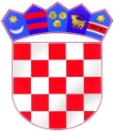 REPUBLIKA HRVATSKAKRAPINSKO - ZAGORSKA ŽUPANIJAOPĆINA MIHOVLJANOPĆINSKO VIJEĆER.b.OPISPLAN (kn)IZVRŠENJE01.01. – 30.06.20201.Komunalna naknada240.000,0079.295,042.Šumski doprinos1.000,0096,403.Prihod od grobne naknade200.000,00100.775,004.Tekuće pomoći iz Županijskog proračuna-tekuće i inv. održ. k. i.150.000,000,005.Vodni doprinos15.000,002.344,386.Suf. građana – uređenje nerazvrstanih cesta5.000,000,007.Suf. građana – uređenje odvodnih jaraka10.000,005.756,258.Ostali prihodi Proračuna119.000,002.172,98UKUPNO740.000,00188.267,07R.b.OPISPLAN (kn)IZVRŠENJE01.01. – 30.06.20201.Prijevoz materijala po cestama100.000,0010.865,632.Rad strojem60.000,0016.500,003.Košnja bankina uz nerazvr. ceste i zemlj. u opć. vl. 70.000,0040.134,384.Saniranje udarnih jama na neraz. cestama i uređenje bankina55.000,000,005.Županijska cesta – zemljani radovi5.000,000,006.Izdaci za zimsku službu80.000,0012.615,817.Kameni materijal za ceste75.000,0015.103,608.Cijevi za ceste i odvodnju25.000,004.677,209.Prometni znakovi15.000,001.012,50R.b.OPISPLAN (kn)IZVRŠENJE01.01. – 30.06.20201.Uređenje odvodnih jaraka20.000,0011.512,502.Sanacija divljih odlagališta15.000,000,003.Održavanje groblja i javnih površina110.000,0046.033,204.Tekuće uređenje centra Mihovljan10.000,002.473,61R.b.OPISPLAN (kn)IZVRŠENJE01.01. – 30.06.20201.Prijevoz materijala – Mjesno groblje3.000,000,002.Groblje:izrada betonskih okvira50.000,000,003.Kameni materijal – Mjesno groblje Mihovljan3.000,000,00R.b.OPISPLAN (kn)IZVRŠENJE01.01. – 30.06.20201.Izdaci za održavanje javne rasvjete24.000,0012.431,252.Dijelovi za javnu rasvjetu20.000,0017.080,37